Absentiemelding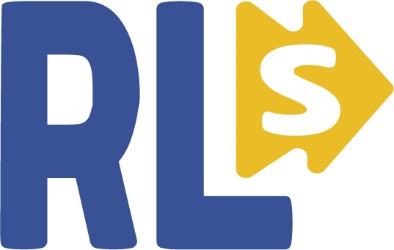 Wist u dat u uw kind via Somtoday absent kunt melden?
In dat geval hoeft u dit formulier niet te gebruiken.Ondergetekende verklaart dat Naam leerling		……………………………………..Uit klas		 …………………Afwezig is/was opDatum			…………………			Tijd ………………………Tot en metDatum			………………….			Tijd ……………………….
De reden van afwezigheid is	O Tandarts	O Orthodontist	O Huisarts/specialist (ook: fysiotherapie)	O Bijwonen van een uitvaart	O Andere reden*
	*Staat uw reden van absentie hier niet bij, graag contact opnemen met de balie via 0252-243070 of via de mail: balie@rijnlandslyceum-rls.nl . Wilt u verlof aanvragen voor uw kind? Gebruik dan het Verlofformulier dat op het Ouder-leerlingportaal staat.Handtekening ouder
………………………………………..